Αλληλεγγύη, Πρόοδος, Ευημερία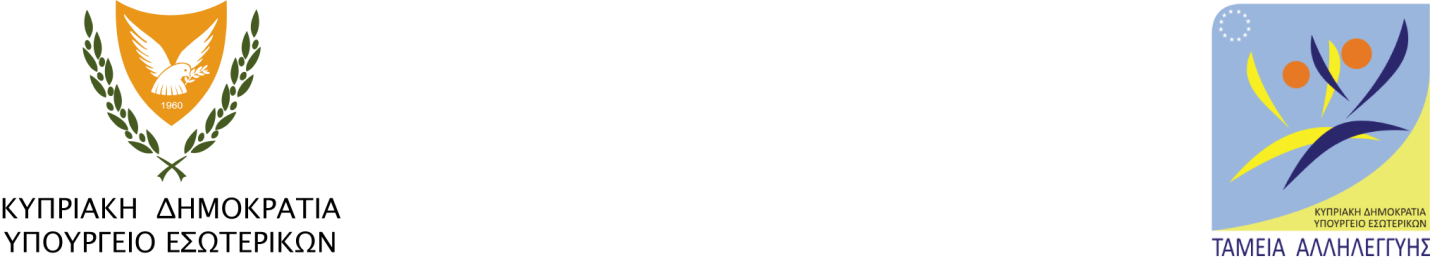 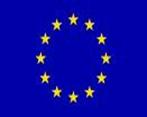 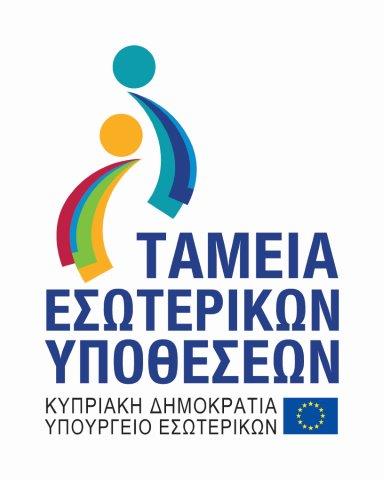                                                                          ΕΥΡΩΠΑΙΚΗ ΕΝΩΣΗΠΡΟΤΥΠΟ ΥΠΟΒΟΛΗΣ ΠΡΟΤΑΣΗΣ ΕΡΓΟΥ ΓΙΑ ΤΗΝ ΠΡΟΓΡΑΜΜΑΤΙΚΗ ΠΕΡΙΟΔΟ 2021-2027Πρόταση  Έργου (ξεχωριστά για κάθε Έργο)Τίτλος: Φορέας Υλοποίησης: Περιγραφή προτεινόμενου Έργου: 3.1 Σκοπιμότητα – Αναγκαιότητα του Έργου σε σχέση με Γενικό Στόχο / Ειδικό Στόχο του Ταμείου (βλ. Συνημμένο Ι)3.2 Φυσικό  Αντικείμενο – Στάδια Υλοποίησης 3.3 Αναμενόμενα μετρήσιμα αποτελέσματα/παραδοτέα3.4 Συμπληρωματικότητα με άλλα συγχρηματοδοτούμενα Ταμεία (π.χ. με Ευρωπαϊκό Κοινωνικό Ταμείο +/ Interreg/ άλλα) 3.5. Τρόπος Υλοποίησης Έργου (μέσω Πρόσκλησης Υποβολής Προτάσεων /απευθείας ανάθεση)Επισήμανση του σταδίου ωρίμανσης του Έργου: 4.1 Αναφορά σε Προαπαιτούμενες Ενέργειες (π.χ. Απόφαση Υπουργικού Συμβουλίου/ Μελέτες/ Άλλες)4.2 Εκτιμώμενος Χρόνος Υλοποίησης (αναφορά στον χρόνο έναρξης και αναμενόμενης ολοκλήρωσης -κατά πόσο βρίσκεται ήδη σε εξέλιξη/ συνεχίζει από προγραμματική 2014-2020/είναι ανανέωση έργου που ολοκληρώθηκε/ ισχύει άλλο)4.3 Πιθανοί κίνδυνοι/δυσκολίες (αναφορά στη φάση που δυνατόν να παρουσιαστούν, π.χ. προετοιμασία, υλοποίηση, λειτουργία)Προϋπολογισμός:5.1 Το Έργο αναμένεται να υλοποιηθεί εξ ολοκλήρου μέσω της συγχρηματοδότησης του Ταμείου; Αν αναμένεται να υλοποιηθεί μόνο ένα μέρος του από το Ταμείο, να αναφερθούν οι άλλοι πόροι που θα απαιτηθούν για την υλοποίησή του (π.χ. άλλα Ταμεία στην περίπτωση συμπληρωματικότητας/ ίδιοι πόροι/ χορηγίες/ άλλα).  5.2 Ενδεικτική Κατανομή Προϋπολογισμού κατά έτος:5.2 Ενδεικτική Κατανομή Προϋπολογισμού κατά έτος:5.2 Ενδεικτική Κατανομή Προϋπολογισμού κατά έτος:5.2 Ενδεικτική Κατανομή Προϋπολογισμού κατά έτος:5.2 Ενδεικτική Κατανομή Προϋπολογισμού κατά έτος:5.2 Ενδεικτική Κατανομή Προϋπολογισμού κατά έτος:5.2 Ενδεικτική Κατανομή Προϋπολογισμού κατά έτος:5.2 Ενδεικτική Κατανομή Προϋπολογισμού κατά έτος:5.2 Ενδεικτική Κατανομή Προϋπολογισμού κατά έτος:Ενδεικτικός Συνολικός ΠροϋπολογισμόςΕνδεικτικός Συνολικός ΠροϋπολογισμόςΕνδεικτικός Συνολικός ΠροϋπολογισμόςΕνδεικτικός Συνολικός Προϋπολογισμός€€€€€202120222023202420252026202720282029€€€€€€€€€